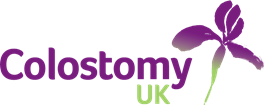 Colostomy UK Telephone Befriending Referral FormPlease complete as much information as possible.Supporting and empowering ostomates:                                                                        0800 328 4257Date of referral:Referred by:Referred by:Hospital/SCN team:Hospital/SCN team:Hospital/SCN team:Hospital/SCN team:Referrers contact details:Referrers contact details:Patient details: Please complete in fullPatient details: Please complete in fullPatient details: Please complete in fullPatient details: Please complete in fullPatient details: Please complete in fullPatient details: Please complete in fullTitle: First Name:First Name:First Name:Surname:Surname:Gender:D.O.B.D.O.B.D.O.B.Age:Age:Address:Address:Address:Address:Address:Address:Post Code:Post Code:Tel no:Tel no:Tel no:Email:Type of Stoma:  Colostomy / Ileostomy / UrostomyType of Stoma:  Colostomy / Ileostomy / UrostomyType of Stoma:  Colostomy / Ileostomy / UrostomyType of Stoma:  Colostomy / Ileostomy / UrostomyDate of Operation:Date of Operation:Reason for Op:Reason for Op:Reason for Op:Reason for Op:Reason for Op:Reason for Op:Reason for referral: Please outline what support/service patient requires:Reason for referral: Please outline what support/service patient requires:Reason for referral: Please outline what support/service patient requires:Reason for referral: Please outline what support/service patient requires:Reason for referral: Please outline what support/service patient requires:Reason for referral: Please outline what support/service patient requires:Please confirm the patient has agreed to the referral being made to Colostomy UK and their details being shared with us.	Please confirm the patient has agreed to the referral being made to Colostomy UK and their details being shared with us.	Please confirm the patient has agreed to the referral being made to Colostomy UK and their details being shared with us.	Please confirm the patient has agreed to the referral being made to Colostomy UK and their details being shared with us.	Please confirm the patient has agreed to the referral being made to Colostomy UK and their details being shared with us.	Please confirm the patient has agreed to the referral being made to Colostomy UK and their details being shared with us.	Signed:	Signed:	Signed:	Print name:	Print name:	Print name:	Position:Position:Position:Date:Date:Date:Office Use:Office Use:Date received:Patient contacted: